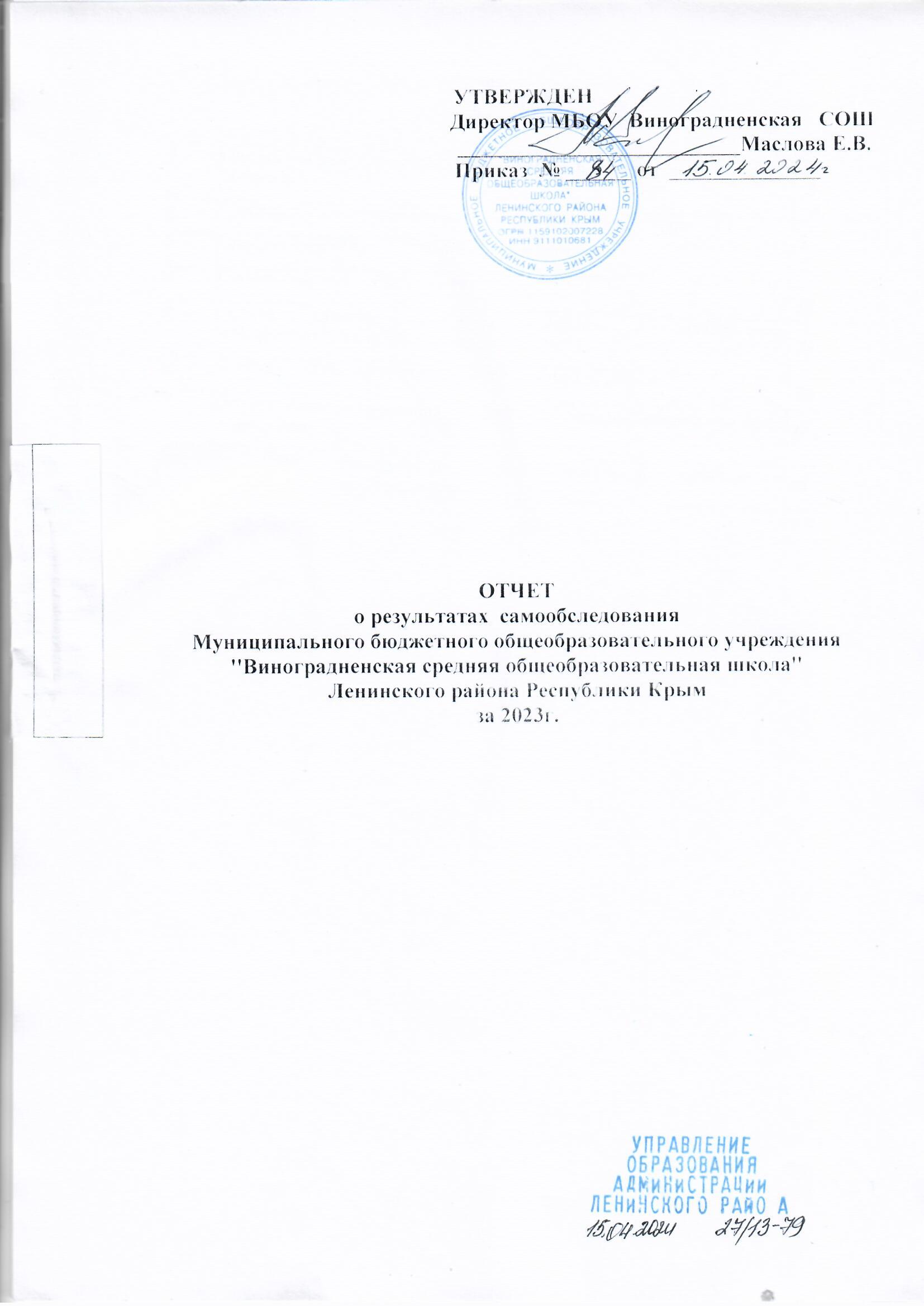 Содержание                Самообследование проведено в соответствии с приказом Министерства образования и науки Российской Федерации от 14.06.2013 № 462 «Об утверждении Порядка проведения самообследования образовательной организацией» (с изменениями от 14.12.2017), приказом Министерства образования и науки Российской Федерации от 10.12.2013 № 1324 «Об утверждении показателей деятельности образовательной организации, подлежащей самообследованию», приказом директора МБОУ Виноградненская СОШ  от 29.12.2023 №232 «О проведении самообследования  образовательной организации по итогам 2023 года».Раздел 1. Оценка образовательной деятельности организации учебного процесса1    Общие сведения об образовательной организацииПолное наименование образовательной организации: Муниципальное бюджетное общеобразовательное учреждение Виноградненская средняя общеобразовательная школа Ленинского района Республики Крым, короткое название МБОУ Виноградненская СОШ.Организационно-правовая форма: учреждение. Тип учреждения: бюджетное.Тип образовательной организации: общеобразовательное учреждение.Место нахождения образовательной организации:Юридический адрес: 298231,Республика Крым, Ленинский район, с. Виноградное ул.Школьная д.27.Фактический адрес:298231,Республика Крым, Ленинский район, с. Виноградное ул.Школьная д.27 .Учредителем образовательной организации и собственником его имущества является Муниципальное образование Ленинский район.Функции и полномочия учредителя образовательной организации от имени Муниципального образования Ленинский район осуществляет Управление образования Администрации Ленинского района (далее - Учредитель). Местонахождение Учредителя: 298200 пгт. Ленино, ул. Дзержинского.д.2Образовательная организация осуществляет свою деятельность в соответствии с Конституцией Российской Федерации, Конвенцией о правах ребенка, Федеральным законом «Об образовании в Российской Федерации», иными федеральными законами, нормативно-правовыми актами Российской Федерации и Республики Крым, нормативно-правовыми актами Министерства образования и науки Российской Федерации, нормативными актами органов местного самоуправления, Уставом образовательной организации.1. 2. Учредительные, правоустанавливающие, разрешительные документы  образовательной организацииУстав муниципального бюджетного общеобразовательного учреждения Виноградненская средняя общеобразовательная школа Ленинского района Республики Крым, утвержденного от 22.12.14 №23 (в редакции Постановления Администрации Ленинского района Республики Крым от 08.10.2015г № 571)Свидетельство о постановке на учет российской организации в налоговом органе по месту её нахождения серии 91 № 001001859.Санитарно-эпидемиологическое заключение №82.01.01.000.М.000246.03.17 от 16.03.2017гЛицензия на осуществление образовательной деятельности от 18.04.2017г № 0989 серия 82Л01№ 0001043.Свидетельство о государственной аккредитации от 26.04.2018г №0478 серия 82А01 № 0000510.Раздел 2. Оценка системы управления образовательной организациейУправление образовательной организацией осуществляется в соответствии с законодательством Российской Федерации с учетом особенностей, установленных Федеральным законом от 29.12.2012 № 273-ФЗ «Об образовании в Российской Федерации», и Уставом образовательной организации.Управление образовательной организацией осуществляется на основе сочетания принципов единоначалия и коллегиальности.Единоличным исполнительным органом МБОУ Виноградненская СОШ является директор, который осуществляет текущее руководство деятельностью образовательной организации. В образовательной организации сформированы коллегиальные органы управления, к которым относятся:Общее собрание работников МБОУ Виноградненская СОШ;Педагогический совет;Управляющий совет;Попечительский совет;Полномочия органов управления  школой установлены Уставом МБОУ Виноградненская СОШ.Состав администрации МБОУ Виноградненская СОШ:директор Маслова Елена Владимировна (стаж работы в сфере образования 15 лет);           - заместитель директора Суфьянова  Сусана Сейдалиевна  (стаж работы в сфере образования  7  лет)Условия	дальнейшего	развития	системы	управления	образовательной организацией:распределение функциональных обязанностей администрации образовательной организации с учетом личных способностей, профессиональных и деловых качеств;реализация прав, обязанности и ответственности в сфере образования несовершеннолетних обучающихся, родителей (законных представителей) несовершеннолетних обучающихся через участие в управлении образовательной организацией в порядке, установленном ее уставом;обеспечение открытости и доступности информации о структуре и об органах управления образовательной организацией.Раздел 3. Оценка содержания подготовки обучающихсяШкола реализует следующие образовательные программы:основная образовательная программа начального общего образования по ФГОС начального общего образования, утвержденному приказом Минпросвещения России от 31.05.2021 № 286;основная образовательная программа основного общего образования по ФГОС основного общего образования, утвержденному приказом Минпросвещения России от 31.05.2021 № 287;основная образовательная программа основного общего образования по ФГОС основного общего образования, утвержденному приказом Минобрнауки от 17.12.2010 № 1897;основная образовательная программа среднего общего образования по ФГОС среднего общего образования, утвержденному приказом Минобрнауки от 17.05.2012 № 413;адаптированная основная общеобразовательная программа основного общего образования обучающихся с интеллектуальными нарушениями  (вариант 8.1);дополнительные общеразвивающие программы.Переход на обновленные ФГОС и реализация ФОП            Во втором полугодии 2022/23 учебного года школа проводила подготовительную работу по внедрению с 1 сентября 2023 года федеральных образовательных программ начального, основного и среднего общего образования. МБОУ Виноградненская СОШ разработала и утвердила дорожную карту, чтобы внедрить новые требования к образовательной деятельности. В том числе определило сроки разработки основных общеобразовательных программ – начального общего и основного общего образования в соответствии с ФОП. Также школа вынесла на общественное обсуждение перевод всех обучающихся на уровне начального общего и обучающихся 7-го классов на уровне основного общего образования на обновленные ФГОС и получило одобрение у 96 процентов участников обсуждения.          Деятельность рабочей группы в 2023 году по подготовке Школы к переходу на обновленные ФГОС и внедрению ФОП можно оценить как хорошую: мероприятия дорожных карт по переходу на обновленные ФГОС и внедрению ФОП реализованы на 100 процентов.          С 1 сентября 2023 года в соответствии с Федеральным законом от 24.09.2022 № 371-ФЗ МБОУ Виноградненская СОШ  приступила к реализации ООП всех уровней образования в соответствии с ФОП. Школа разработала и  приняла на педагогическом совете 01.06.2023 (протокол № 5) основные общеобразовательные программы – начального общего, основного общего и среднего общего образования, отвечающие требованиям федеральных образовательных программ, а также определила направления работы с участниками образовательных отношений для достижения планируемых результатов.          В марте 2023 года МБОУ Виноградненская СОШ  приняла решение о переходе на обучение в соответствии с обновленными ФГОС НОО и ООО 3–4-х классов и 7-го классов в соответствии с планом-графиком Минпросвещения (письме от 15.02.2022 № АЗ-113/03).Решение было принято педагогическим советом по следующим основаниям:наличие соответствующих условий;согласие родителей (законных представителей) несовершеннолетних обучающихся 3–4-х и 7-х классов.          С 1 сентября 2023 года осуществляется реализация ООП НОО и ООП ООО по обновленным ФГОС во всех классах начального общего образования и в 5-7-х классах на уровне ООО.         С 1 сентября 2023 года школа реализует 5 основных общеобразовательных программ, разработанных в соответствии с ФОП уровня образования:Для 1-4 классов – ООП НОО, разработанную в соответствии с ФГОС НОО, утвержденным приказом Минпросвещения России от 31.05.2021 № 286 и ФОП НОО, утвержденной приказа Минпросвещения России от 18.05.2023 № 372;Для 5-7 классов – ООП ООО, разработанную в соответствии с ФГОС ООО, утвержденным приказом Минпросвещения России от 31.05.2021 № 287 и ФОП ООО, утвержденной приказом Минпросвещения России от 18.05.2023 № 370;Для 8-9-х классов – ООП ООО, разработанную в соответствии с ФГОС ООО, утвержденным приказом Минобрнауки России от 17.12.2010 № 1897 и ФОП ООО, утвержденной приказом Минпросвещения России от 18.05.2023 № 370;Для 10-11-х классов – ООП СОО, разработанную в соответствии с ФГОС СОО, утвержденным приказом Минобрнауки России от 17.05.2012 № 413 и ФОП СОО, утвержденной приказом Минпросвещения России от 18.05.2023 № 371.Применение ЭОР и ЦОР        В 2023 году была продолжена работа по внедрению цифровой образовательной платформы ФГИС «Моя школа». Организованы три обучающих семинара для педагогов. На мероприятиях педагоги изучили функциональные возможности платформы.МБОУ Виноградненская СОШ  осуществляет реализацию образовательных программ с применением ЭОР, включенных в федеральный перечень электронных образовательных ресурсов, допущенных к использованию при реализации имеющих государственную аккредитацию образовательных программ начального общего, основного общего, среднего общего образования (приказ Минпросвещения от 02.08.2022 № 653).     В связи с этим в 2023 году  еще раз  была проведена ревизия рабочих программ на предмет соответствия ЭОР, указанных в тематическом планировании, федеральному перечню (приказ Минпросвещения от 04.10.2023 № 738). В ходе посещения уроков осуществлялся контроль использования ЭОР.По итогам контроля установлено:Все рабочие программы учебных предметов содержат ЭОР, включенные в федеральный перечень электронных образовательных ресурсов, допущенных к использованию при реализации имеющих государственную аккредитацию образовательных программ начального общего, основного общего, среднего общего образования (приказ Минпросвещения от 04.10.2023 № 738).На уроках учителя используют ЭОР, включенные в федеральный перечень электронных образовательных ресурсов, допущенных к использованию при реализации имеющих государственную аккредитацию образовательных программ начального общего, основного общего, среднего общего образования (приказ Минпросвещения от 04.10.2023 № 738).Мероприятия по подключению к ФГИС «Моя школа» в МБОУ Виноградненская СОШ  выполнены на 90  процентов. По состоянию на 31.12.2023 в МБОУ Виноградненская СОШ  обеспечено подключение к ФГИС «Моя школа»:обучающихся – 90 процентов;родителей – 90 процентов;педагогических работников – 100 процентов.Обучающиеся с ограниченными возможностями здоровья       Категории обучающихся с ограниченными возможностями здоровья, которые обучаются в школе:с  интеллектуальными нарушениями – 1 с задержкой психического развития -1 Школа реализует следующие АООП:адаптированная основная общеобразовательная программа основного общего образования обучающихся с интеллектуальными нарушениями  (вариант 8.1).адаптированная основная общеобразовательная программа основного общего образования для учащихся с задержкой психического развития.        АООП разработана в соответствии с ФГОС НОО ОВЗ и ФАОП НОО.В школе созданы специальные условия для получения образования обучающимися с ОВЗ.        Разработана программа коррекционной работы, включающая коррекционно-развивающие курсы, которые проводит  педагог-психолог. В образовательном процессе ведется тщательный отбор и комбинирование методов и приемов обучения с целью смены видов деятельности обучающихся, изменения доминантного анализатора, включения в работу большинства сохранных анализаторов; использование ориентировочной основы действий (опорных сигналов, алгоритмов, образцов выполнения задания).Внеурочная деятельность          Организация внеурочной деятельности соответствует требованиям ФГОС уровней общего образования. Структура рабочих программ внеурочной деятельности соответствует требованиям стандартов к структуре рабочих программ внеурочной деятельности. Все рабочие программы имеют аннотации и размещены на официальном сайте Школы. Формы организации внеурочной деятельности включают: кружки, секции, клуб по интересам, летний лагерь.          С 1 сентября 2023 года в планах внеурочной деятельности уровней образования выделено направление – еженедельные информационно-просветительские занятия патриотической, нравственной и экологической направленности «Разговоры о важном». Внеурочные занятия «Разговоры о важном» были включены в планы внеурочной деятельности всех уровней образования в объеме 34 часов. Внеурочные занятия «Разговоры о важном» внесены в расписание и проводятся по понедельникам первым уроком еженедельно. Ответственными за организацию и проведение внеурочных занятий «Разговоры о важном» являются классные руководители.          С 1 сентября 2023 года в планы внеурочной деятельности ООП ООО и СОО включено профориентационное внеурочное занятие «Россия – мои горизонты». Занятия проводятся в 6–11-х классах  по четвергам по 1 часу в неделю.Вывод. Планы внеурочной деятельности НОО, ООО и СОО выполнены в полном объеме.Воспитательная работа        Воспитательная работа в 2023 году осуществлялась в соответствии с рабочими программами воспитания, которые были разработаны для каждого уровня и включены в соответствующие ООП.         Воспитательные события в школе проводятся в соответствии с календарными планами воспитательной работы НОО, ООО и СОО. Они конкретизируют воспитательную работу модулей рабочей программы воспитания по уровням образования. Виды и формы организации совместной воспитательной деятельности педагогов, школьников и их родителей разнообразны:коллективные школьные дела;акции;          Анализ планов воспитательной работы 1–11-х классов показал следующие результаты:планы воспитательной работы составлены с учетом возрастных особенностей обучающихся;в планах воспитательной работы предусмотрены различные виды и формы организации воспитательной работы по гражданско-патриотическому воспитанию, которые направлены на всестороннее развитие личности обучающегося и расширение его кругозора;         Посещенные классные мероприятия показывают, что в основном классные руководители проводят классные мероприятия на достаточно высоком уровне.        В 2023 году в школе проведено 8 общешкольных мероприятия, 20 единых классных часов, 6  акции гражданско-патриотической направленности.         В 2023 году в школе создана первичная ячейка РДДМ «Движение первых» (приказ от 15.03.2023). В состав ячейки вошли 68  обучающихся 5-9-х классов. Ответственным за  работу первичного школьного отделения РДДМ назначен учитель физкультуры Банкаров Дмитрий Александрович.         Деятельность первичного отделения осуществляется в рамках вариативного модуля рабочей программы воспитания «Детские общественные объединения». Конкретные воспитательные события, дела и мероприятия отделения конкретизированы в календарном плане воспитательной работы.В 2023 году в члены первичной ячейки включились во Всероссийские проекты РДДМ  «Хранители истории». В рамках реализации Федерального проекта «Успех каждого ребенка» национального проекта «Образование» и в соответствии с Методическими рекомендациями и Порядком реализации профориентационного минимума в 2023/24 учебном году введен профориентационный минимум для обучающихся 6–11-х классов. В 2023/24 учебном году школа реализует профориентационный минимум на базовом уровне. План мероприятий включает все необходимые мероприятия, предусмотренные для базового уровня.Для реализации программы базового уровня в МБОУ Виноградненская СОШ  для участия обучающихся 6–11-х классов в профориентационной деятельности созданы следующие организационные и методические условия:назначен ответственный по профориентации – заместитель директора по  учебно-воспитательной работе Суфьянова С.С.;определены ответственные специалисты по организации профориентационной работы – классные руководители 6–11-х классов, педагог-психолог Андрусович Т.Ш.;специалисты по организации профориентационной работы прошли инструктаж по организации и проведению профориентационной работы объемом 6 академических часов;сформированы учебные группы для участия в профориентационных мероприятиях из числа обучающихся 6–11-х классов;разработан план профориентационной работы с учетом возрастных и индивидуальных особенностей обучающихся.Для реализации профориентационного минимума привлечены партнеры:колледж сферы бытовых услуг;ООО «Восток» Формат привлечения партнеров к реализации профориентационного минимума в 2023/24 учебном году:организация и проведение профессиональных проб на базе организаций-партнеров;привлечение организаций-партнеров к участию в Дне профессии, Дне открытых дверей, Дне выпускника;посещение организаций –партнеров.          Эффективность воспитательной работы школы в 2023 году оценивалась по результатам анкетирования обучающихся и их родителей, анкетирования педагогов, а также по результатам оценки личностных результатов школьников в динамике (по сравнению с предыдущим периодом). На основании этих данных можно сделать вывод об удовлетворительном уровне организации воспитательной работы школы в 2023 году.         Деятельность педагогического коллектива по воспитанию осуществляется в соответствии с поставленными целью и задачами на удовлетворительном уровне. Все запланированные мероприятия реализованы в полном объеме.Дополнительное образование          Охват дополнительным образованием в школе в 2023 году составил 94 процента.В  2023  учебного года школа реализовывала 8 дополнительных общеразвивающих программ по четырем  направленностям:художественное (Бисероплетение, Школьный театр );физкультурно-спортивное («Волейбол», «Баскетбол», «Настольный теннис», «Шахматы» );социально-гуманитарное («Юнармия»);туристско-краеведческое ( Школьный музей «Поиск»);      Вывод: программы дополнительного образования выполнены в полном объеме, повысился охват дополнительным образованием по сравнению с 2022 годом на 11 процентов. Исходя из результатов анкетирования обучающихся и их родителей, качество дополнительного образования существенно повысилось.Условия дальнейшего развития содержания подготовки обучающихся:предоставление	обучающимся	после	получения	основного	общего  образования выбора практико-ориентированных учебных курсов;взаимодействие	с	социальными	партнерами	в	рамках	реализации  индивидуальной проектной деятельности обучающихся; учет индивидуальных особенностей и потребностей обучающихся через организацию внеурочной  деятельности по всем направлениям развития личности (спортивно-оздоровительное, духовно- нравственное, социальное, общеинтеллектуальное, общекультурное) и дополнительного образования.Профили обучения         В 2023  году для обучающихся 10-го  класса  был  сформирован 1  профиль. Наибольшей популярностью пользовался универсальный профиль. ( по результатам анкетирования). Раздел 4. Оценка системы кадрового обеспеченияКадровые условияНа конец отчетного периода в образовательной организации работает 13 педагогов. Количество работников с высшим профессиональным образованием составляет 12 человек (92%), 1 педагог (8%) со средним профессиональным образованием. Квалификационных категорий учителя не имеют, 1 педагог является малоопытным  специалистом ( 8%).План повышения квалификации педагогов выполнен на 100 %.Педагогический стажВозрастной составКвалификационная категория                 Дальнейшее развитие кадровых условий образовательного процесса:диагностика состояния уровня профессиональной компетенции педагогических кадров, анализ выявленных профессиональных затруднений и карьерных ориентаций;планирование и организация обучения педагогов по дополнительным профессиональным программам (программам повышения квалификации и программам профессиональной переподготовки);формирование практик коллективной работы в малых творческих группах по разработке проектов, направленных на профессиональный рост педагогов школы и  эффективность образовательного процесса;Раздел 5. Оценка системы качества учебно-методического и библиотечно- информационного  обеспечения        Главной задачей библиотеки как информационного центра является обеспечение участников образовательного процесса быстрым доступом к максимально возможному количеству информационных ресурсов, а также оказание помощи педагогам и обучающимся в учебно-воспитательном процессе.Укомплектованность фонда библиотеки МБОУ Виноградненская СОШ            В МБОУ Виноградненская СОШ имеется читальный зал. Средства ИКТ отсутствуют. В библиотеке имеются учебники с электронными приложениями - 935 DVD.Реализуемая школой модель информационной среды позволяет педагогическому и ученическому коллективу активно использовать новейшие технические достижения и технологии в урочной и внеурочной деятельности. Требуется развитие технической основы современных информационных образовательных технологий - это позволит выровнять уровень оснащенности нашей школы современными информационно- коммуникационными технологиями. Школа  подключена к сети Интернет.                 Для обеспечения прозрачности образовательного и воспитательного процессов, доступности родителей к любой информации организации УВП, учета мнения заказчиков образовательных услуг, образовательное учреждение имеет свой сайт. Сайт образовательного учреждения обеспечивает открытость, доступность и достоверность информации: о дате создания образовательного учреждения; о структуре образовательного учреждения; о реализуемых основных образовательных программах, о ФГОС,ФОП о составе педагогических работников, о материально-техническом обеспечении, об оснащенности образовательного процесса и т.д.         Информатизация школы позволила создать предпосылки для обеспечения доступа учащихся и учителей школы к различным современным информационным образовательным ресурсам, расположенным в сети Интернет. Одной из задач и функций школьной информационной среды является повышение мотивации школьников к освоению информационных технологий, мотивации педагогов к самообразованию по пользовательскому курсу информатики, освоению и наработке методик использования компьютерных технологий в преподавании учебных предметов. Кроме этого, в урочной и внеурочной деятельности используются программные продукты по информатике, химии, физике, биологии, истории, математике, иностранному языку, русскому языку, географии и других.Администрация и сотрудники школы активно используют технические средства и электронные материалы при проведении педсоветов, семинаров, проектах различных уровней.      Условия дальнейшего развития учебно-методического, библиотечно- информационного обеспечения образовательного процесса: комплектование библиотечного фонда учебников в соответствии с утвержденным федеральным перечнем учебников, обеспечивающего удовлетворение потребности в учебниках. Раздел 6. Оценка качества материально-технической базы  школыВ образовательной организации действует 15 кабинетов, в том числе 4 кабинета начальной школы, кабинет химии, физики, информатики и ИКТ, кабинет математики,            2 кабинета русского языка и литературы, кабинет иностранного языка, кабинет истории, кабинет географии, кабинет ОБЖ, кабинет ИЗО и музыки, 1 спортивный зал. В школе имеется актовый зал и библиотека с читальным залом, кабинет психолога и  столовая.Автоматизированное рабочее место учителя установлено в 15 учебных кабинетах, из них интерактивное оборудование - в 2 кабинетах (кабинет русского языка и литературы, кабинет информатики. В образовательном процессе используются 3 интерактивных системы, 4 мультимедийных проектора, 14 многофункциональных устройств, 32 единицы компьютерной техники, 2 принтера.Все кабинеты  объединены локальной сетью и  имеют доступ в Интернет.За отчетный период не осуществлялось капитальных ремонтов, но были  приобретены наглядные пособия и таблицы для кабинета химии, биологии. Приобретение оргтехники и  крупного оборудования не проводилось. Работа по созданию здоровых и безопасных условий труда и учебы для работников и обучающихся была организована в соответствии с Федеральным законом «Об образовании в Российской Федерации», Федеральным Законом №181-ФЗ «Об основах охраны труда в РФ» и другими нормативно-правовыми документами. Здание школы оборудовано автоматической пожарной сигнализацией, системой оповещения людей о пожаре.  Первичные средства пожаротушения (огнетушители) своевременно перезаряжаются и проходят гидравлическое испытание.   Для обеспечения безопасности школы на пульте  охраны установлена тревожная кнопка. Установлен  стационарный арочный металлодетектор. Однако территория не имеет ограждение, и по периметру здания нет наружного электрического освещения. В целях обеспечения безопасного проведения образовательного процесса в школе и сохранности школьного имущества введено круглосуточное видеонаблюдение. В течение учебного дня осуществляется контроль администрации, дежурных педагогов за порядком в школе и сохранностью имущества.Условия дальнейшего развития материально-технической базы образовательной организации:приобретение учебного лабораторного оборудования, учебно- производственного оборудования, вещественных и виртуально-наглядных моделей и коллекций основных естественно-научных объектов и явлений.Капитальный ремонт и оснащение пищеблока, ремонт системы канализации и водоотведения.Раздел 7. Оценка функционирования внутренней системы качества образованияАнализ успеваемости учащихся по результатам промежуточной аттестации 2023г в  разрезе классов и рейтинг классов выглядит следующим образом:Показатели уровня усвоения образовательной программы основного него общего                  образования по итогам годового оценивания 2023года      Сравнительный анализ качества обучения       По итогам  промежуточной аттестации 2023 года успеваемость составила  98,5 %, качество – 42% не изменяется на протяжении трех лет. В то же время у нас есть резервы – это 13 учащихся с             одной «3» .  И два обучающихся  по итогам учебного 2022/2023 учебного года будут переведены  условно в следующий класс. Обучающийся 2 класса, который по итогам 2023года  требует перевода на  адаптированную образовательную программу, так как в силу своих физических возможностей не усваивает основную образовательную программу начального общего образования.Результаты Всероссийских проверочных работ на уровне  начального и  основного общего образования В 2023 году во Всероссийских проверочных работах по русскому языку, математике и окружающему миру участвовало 15 (78 %), 18 (95%) и 17 (89%) обучающихся 4-го класса соответственно.«Результаты Всероссийских проверочных работ  4-го  класса»В 2023 году учащиеся 5-го класса принимали участие во Всероссийских проверочных работах по русскому языку 13 (100%) и математике 13 (100%), по биологии 13 (100%) и истории 13 (100%).«Результаты Всероссийских проверочных работ  5 класса»В 2023 году учащиеся 6-го класса принимали участие во Всероссийских проверочных работах по математике 12(100 %), русскому языку 12 (100%), географии 11 (92%), обществознанию 11 (92%).«Результаты Всероссийских проверочных работ  6 класса»         В 2023 году учащиеся 7-го класса принимали участие во Всероссийских проверочных работах по математике 12 (85%), русскому языку 11(78%),по  биологии 12 (85%), по истории 11 (78%), английскому языку 12(85%), «Результаты Всероссийских проверочных работ  7 класса»       В 2023 году во Всероссийских проверочных работах участвовали обучающиеся 8  класса  по русскому языку 11 (84%), математике 10 (76%), по истории  10 (76%), по физике 9 (69 %).«Результаты Всероссийских проверочных работ  8 класса»       В 2023 году  во Всероссийских проверочных работах участвовали обучающиеся 11 класса  по химии 6 (86%), по географии  7 (100%)«Результаты Всероссийских проверочных работ  11 класса»                    Одним из важных  показателей качества обучения является результативность участия учащихся ОУ     в муниципальном этапе Всероссийских ученических олимпиад и творческих конкурсах.   В 2023 уч. году в муниципальном этапе Всероссийских ученических олимпиад приняли участие  20  учащихся в 10 номинациях, что составляет 13% учащихся школы. Как правило, это самые высокомотивированные учащиеся  4-11 классов.                                              Динамика результативности олимпиад                     Также в школе 15 учащихся являются участниками спортивной команды по пешеходному туризму, которые занимают призовые места в муниципальных и региональных конкурсах по данному направлению. Школа  занимает второе место по количеству призеров и победителей муниципальных этапов региональных и всероссийских конкурсов.- 1 место муниципального этапа  VIII Всекрымского   творческого конкурса «Язык – душа народа»- 1 место муниципального этапа республиканского конкурса «Сердце отданное людям»-1 место муниципального этапа  «Живая классика»-3 место муниципального этапа конкурса рисунков «Охрана труда глазами детей»-3 место муниципального этапа открытого фестиваля конкурса «Крым в сердце моем»- 3 место муниципального этапа силового многоборья «Русский силомер»- 3место муниципального этапа Всероссийского конкурса сочинений «Без срока давности»- 1 место муниципального этапа республиканского конкурса «Музыкальный олимп»- 1 место муниципального этапа республиканского конкурса «Юные техники и интеллектуалы»-1 место муниципального этапа республиканского конкурса « Мы гордость Крыма»-1 место муниципального этапа Всероссийского  детского и юношеского творчества «Базовые национальные ценности»    Анализ результатов оценки качества образования в МБОУ Виноградненская СОШ способствует:принятию обоснованных управленческих решений по повышению качества образования;совершенствованию системы контроля выполнения государственного образовательного минимума путем внедрения промежуточного контроля, административных контрольных работ, развития внутренней нормы оценки качества образования;           Регулярный мониторинг показателей качества образования позволяет вовремя обнаружить проблемные зоны и усовершенствовать методику подготовки к ГИА             Результаты ГИА  2023 годаВ 2023 году вступительные испытания при приеме на обучение по программам бакалавриата проводились в форме единого государственного экзамена. 100 % выпускников 11 класса (7 человек) сдавали единый государственный экзамен.  Выпускники 9 класса должны были сдавать 2 основных предмета и 2 предмета по выбору.Итоги государственной итоговой аттестацииСамоопределение выпускников МБОУ Виноградненская СОШ                   В 2023 году 13  выпускников 9 класса продолжают свое образование в школе , в СПО  (3 учащихся) В 2023 году 100% выпускников 11 класса продолжают свое образование, из них                                                   14                                                                       % в образовательных организациях высшего образования и 86% в СПО.Условия дальнейшего развития качества подготовки обучающихся:контроль в рамках ВСОКО:за использованием педагогически обоснованных форм, средств, методов обучения и воспитания;за	периодичностью	дополнительного	профессионального	образования педагогических работников;за посещаемостью учащихся;за выполнением образовательных программ;за объективностью выставления отметок и своевременностью доведения текущей успеваемости учащихся до их родителей (законных представителей);уровня удовлетворенности образовательным процессом потребителя муниципальной услуги «Начальное общее, основное общее и среднее общее образование»;обеспечение права обучающегося на выбор формы получения образования основного и среднего общего образования, на выбор элективных (избираемых в обязательном порядке) учебных предметов, курсов, дисциплин (модулей);дальнейшее развитие кадровых и материально-технических условий образовательного процесса;ПОКАЗАТЕЛИДЕЯТЕЛЬНОСТИ ОБЩЕОБРАЗОВАТЕЛЬНОЙ ОРГАНИЗАЦИИ, ПОДЛЕЖАЩЕЙ САМООБСЛЕДОВАНИЮ1Оценка	образовательной	деятельности	и	организации	учебного процесса  32Оценка системы управления образовательной организации  53Оценка содержания подготовки обучающихся  74Оценка кадрового обеспечения 145Оценка	качества	учебно-методического	и	библиотечно- информационного обеспечения 156Оценка качества материально-технической базы школы 177Оценка   функционирования   внутренней   системы   оценки	качества образования 188Показатели	деятельности	общеобразовательной	организации, подлежащей самообследованию 26годДо 5 летОт 5 до 10 летОт 10 до 20 летСвыше 20лет2021131102022134720230238годДо 25 лет25- 35 летСвыше 35 лет202102132022111220230211годВысшая1 категорияСоответствие занимаемой должностиБез категории202100141202200141202300130№ п/пНаименованиеКол-воВсего библиотечный фонд:10441Из него:1Учебники31792Учебные пособия113Художественная литература76444Справочно-библиографический материал1335Научно-популярная литература-6Учебно-методическая литература537Периодические издания21КлассКол-воучащихсяУровни учебных достиженийУровни учебных достиженийУровни учебных достиженийУровни учебных достижений%успеш-ности (УО)%качества (КЗ)местоКлассКол-воучащихся%успеш-ности (УО)%качества (КЗ)местоКлассКол-воучащихся«5»«4»«3»«2»%успеш-ности (УО)%качества (КЗ)место211235191453318288010056141945100100472Нач.классы488162319749,351443701005016122280100333714211101002181313919330916061001003825-9классы6991545198,6341010145-10040117034-1004310-11классы1717910042итого134183877298,542предметы9 класс9 класс11 класс11 класспредметыСреднийбаллКач-во обучения %СреднийбаллКач-вообучения%Русский язык3,8673,114Литература4753,157Английский язык3,7583,142Алгебра3,6423,142Геометрия3,3333,142Информатика4,71005100История3,758466Обществознание3,867466География3,867466Физика3,7583,866Астрономия5100Химия3,9593,157Биология4,2833,857технология51005100Основы безопасности жизнедеятельности4,61005100Физическая культура4,81005100критерии202120222023Успешностьобучения9399,598,5Качество обучения424242Класс«2»«3»«4»«5»% качества знаний4Результаты по русскому языкуРезультаты по русскому языкуРезультаты по русскому языкуРезультаты по русскому языкуРезультаты по русскому языку403102804Результаты по математикеРезультаты по математикеРезультаты по математикеРезультаты по математикеРезультаты по математике420106894Результаты по окружающему мируРезультаты по окружающему мируРезультаты по окружающему мируРезультаты по окружающему мируРезультаты по окружающему миру4068581Класс«2»«3»«4»«5»% качествазнаний5Результаты по русскому языкуРезультаты по русскому языкуРезультаты по русскому языкуРезультаты по русскому языкуРезультаты по русскому языку55161575Результаты по математикеРезультаты по математикеРезультаты по математикеРезультаты по математикеРезультаты по математике54252545Результаты по биологииРезультаты по биологииРезультаты по биологииРезультаты по биологииРезультаты по биологии50454695Результаты по историиРезультаты по историиРезультаты по историиРезультаты по историиРезультаты по истории5146262Класс«2»«3»«4»«5»% качествазнаний6Результаты по математикеРезультаты по математикеРезультаты по математикеРезультаты по математикеРезультаты по математике63431366Результаты по русскому языкуРезультаты по русскому языкуРезультаты по русскому языкуРезультаты по русскому языкуРезультаты по русскому языку646021766Результаты по географииРезультаты по географииРезультаты по географииРезультаты по географииРезультаты по географии62532426Результаты по обществознаниюРезультаты по обществознаниюРезультаты по обществознаниюРезультаты по обществознаниюРезультаты по обществознанию6044364Класс«2»«3»«4»«5»% качествазнаний7Результаты по математикеРезультаты по математикеРезультаты по математикеРезультаты по математикеРезультаты по математике71830247Результаты по русскому языкуРезультаты по русскому языкуРезультаты по русскому языкуРезультаты по русскому языкуРезультаты по русскому языку735212777Результаты по биологииРезультаты по биологииРезультаты по биологииРезультаты по биологииРезультаты по биологии71830257Результаты по историиРезультаты по историиРезультаты по историиРезультаты по историиРезультаты по истории707313677Результаты по английскому языкуРезультаты по английскому языкуРезультаты по английскому языкуРезультаты по английскому языкуРезультаты по английскому языку7362125Класс«2»«3»«4»«5»% качествазнаний8Результаты по математикеРезультаты по математикеРезультаты по математикеРезультаты по математикеРезультаты по математике81810108Результаты по русскому языкуРезультаты по русскому языкуРезультаты по русскому языкуРезультаты по русскому языкуРезультаты по русскому языку836021888Результаты по историяРезультаты по историяРезультаты по историяРезультаты по историяРезультаты по история80820208Результаты по физикеРезультаты по физикеРезультаты по физикеРезультаты по физикеРезультаты по физике8161122Класс«2»«3»«4»«5»% качествазнаний11Результаты по химииРезультаты по химииРезультаты по химииРезультаты по химииРезультаты по химии1102406711Результаты по географииРезультаты по географииРезультаты по географииРезультаты по географииРезультаты по географии11034057Учебны годКоличествоучастниковпобедители/призеры           2021190/9            2022250/5           2023200/311 класс11 класс11 класс11 класс11 класс11 класс11 класс11 класс11 класспредметВсего уч-ся в классе Проходили ГИАРезультатыРезультатыРезультатыРезультаты  ККЗ%  Средний баллпредметВсего уч-ся в классе Проходили ГИА «2»к-во, %«3»к-во, %«4»к-во, %«5»к-во, %  ККЗ%  Средний баллРусский язык770,       06,   861,      140,        0143,1Математика( база)761,     143,    431,      141,        14293,3Математика(профиль)710001100     59 класс9 класс9 класс9 класс9 класс9 класс9 класс9 класс9 класспредметВсего уч-ся в классе Проходили ГИАРезультатыРезультатыРезультатыРезультаты  ККЗ%  Средний балпредметВсего уч-ся в классе Проходили ГИА «2»к-во, %«3»к-во, %«4»к-во, %«5»к-во, %  ККЗ%  Средний балРусский язык161605,     316,     385,     31694Математика161603,     1913,   810814Обществознание161003,     305,     502,     20704География 161503,     207,     476,     33874Биология16703,     434,     570574УчебныйгодКоличество выпускников    уровня основного общего образованияКоличество/ доля выпускников, получающих среднее общее образование в МБОУВиноградненская СОШКоличество/ доля выпускников, получающих среднее общееОбразование в других организациях	в других ООКоличество/ доля выпускников, получающих образование в профессиональных образовательных организацияхКоличество/ доля работающих выпускников2021118 (72%)0(0%)1 (10%)2 (18%)20221210 (84%)01 (8%)1 (8%)20231613  (81%)03 (19%)0Учебный годКоличество выпускников уровня среднего общего образованияКоличество /доля выпускников, получающих образование в образовательных  организациях высшегообразованияКоличество/ доля выпускников, получающих образование в профессиональных образовательных организацияхКоличество/ доля работающих выпускников2021157 (47%)8 (53%)0 (0%)2022101 (10%)9 (90%)0(0%)202371 (14%)6 (86%)0 (0%)N п/пПоказателиЕдиница измерения1.Образовательная деятельность1.1Общая численность учащихся151 чел.1.2Численность учащихся по образовательной программе начального общего образования63 чел.1.3Численность учащихся по образовательной программе основного общего образования71 чел.1.4Численность учащихся по образовательной программе среднего общего образования17 чел.1.5Численность/удельный вес численности учащихся, успевающих на "4" и "5" по результатам промежуточной аттестации, в общей численности учащихся   56/ 37%1.6Средний балл государственной итоговой аттестации выпускников 9 класса по русскому языку41.7Средний балл государственной итоговой аттестации выпускников 9 класса по математике41.8Средний балл единого государственного экзамена выпускников 11 класса по русскому языку3,11.9Средний балл единого государственного экзамена выпускников 11 класса по математике3,31.10Численность/удельный вес численности выпускников 9 класса, получивших неудовлетворительные результаты на государственной итоговой аттестации по русскому языку, в общей численности выпускников 9 класса0%1.11Численность/удельный вес численности выпускников 9 класса, получивших неудовлетворительные результаты на государственной итоговой аттестации по математике, в общей численности выпускников 9 класса0/%1.12Численность/удельный вес численности выпускников 11 класса, получивших результаты ниже установленного минимального количества баллов единого государственного экзамена по русскому языку, в общей численности выпускников 11 класса0/%1.13Численность/удельный вес численности выпускников 11 класса, получивших результаты ниже установленного минимального количества баллов единого государственного экзамена по математике, в общей численности выпускников 11 класса  1 /14%1.14Численность/удельный вес численности выпускников 9 класса, не получивших аттестаты об основном общем образовании, в общей численности выпускников 9 класса0 /%1.15Численность/удельный вес численности выпускников 11 класса, не получивших аттестаты о среднем общем образовании, в общей численности выпускников 11 класса  1/ 14%1.16Численность/удельный вес численности выпускников 9 класса, получивших аттестаты об основном общем образовании с отличием, в общей численности выпускников 9 класса0/%1.17Численность/удельный вес численности выпускников 11 класса, получивших аттестаты о среднем общем образовании с отличием, в общей численности выпускников 11 класса                                     0/%1.18Численность/удельный вес численности учащихся, принявших участие в различных олимпиадах, смотрах, конкурсах, в общей численности учащихся44/29/%1.19Численность/удельный вес численности учащихся - победителей и призеров олимпиад, смотров, конкурсов, в0/0/%общей численности учащихся, в том числе:1.19.1Регионального уровня     -1.19.2Федерального уровня-1.19.3Международного уровня-1.20Численность/удельный вес численности учащихся, получающих образование с углубленным изучением отдельных учебных предметов, в общей численности учащихся-1.21Численность/удельный вес численности учащихся, получающих образование в рамках профильного обучения, в общей численности учащихся17/11%1.22Численность/удельный вес численности обучающихся с применением дистанционных образовательных технологий, электронного обучения, в общей численности учащихся-1.23Численность/удельный вес численности учащихся в рамках сетевой формы реализации образовательных программ, в общей численности учащихся-1.24Общая численность педагогических работников, в том числе:131.25Численность/удельный вес численности педагогических работников, имеющих высшее образование, в общей численности педагогических работников    12/ 92%1.26Численность/удельный вес численности педагогических работников, имеющих высшее образование педагогической направленности (профиля), в общей численности педагогических работников12/92%1.27Численность/удельный вес численности педагогических работников, имеющих среднее профессиональное образование, в общей численности педагогических работников1/8 %1.28Численность/удельный вес численности педагогических работников, имеющих среднее профессиональное образование педагогической направленности (профиля), в общей численности педагогических работников1/8 %1.29Численность/удельный вес численности педагогических работников, которым по результатам аттестации присвоена квалификационная категория, в общей численности педагогических работников, в том числе:-1.29.1Высшая-1.29.2Первая-1.30Численность/удельный вес численности педагогических работников в общей численности педагогических работников, педагогический стаж работы которых составляет:1.30.1До 5 лет0 / 0 %1.30.2Свыше 30 лет3/23%1.31Численность/удельный вес численности педагогических работников в общей численности педагогических работников в возрасте до 30 лет1/7%1.32Численность/удельный вес численности педагогических работников в общей численности педагогических работников в возрасте от 55 лет6/46 %1.33Численность/удельный вес численности педагогических и административно-хозяйственных работников, прошедших за последние 5 лет повышение квалификации/профессиональную переподготовку по профилю педагогической деятельности или иной осуществляемой в образовательной организации деятельности, в общей численности педагогических и административно-хозяйственных работников15/100%1.34Численность/удельный вес численности педагогических и административно-хозяйственных работников, прошедших повышение квалификации по применению в образовательном процессе федеральных государственных образовательных стандартов, в общей численности педагогических и административно-хозяйственных работников15  /	100%2.Инфраструктура2.1Количество компьютеров в расчете на одного учащегося0,07единиц2.2Количество экземпляров учебной и учебно-методической литературы из общего количества единиц хранения библиотечного фонда, состоящих на учете, в расчете на одного учащегося14.92.3Наличие в образовательной организации системы электронного документооборотада2.4Наличие читального зала библиотеки, в том числе:да2.4.1С обеспечением возможности работы на стационарных компьютерах или использования переносных компьютеровда2.4.2С медиатекойнет2.4.3Оснащенного	средствами	сканирования	и	распознавания текстов  нет2.4.4С выходом в Интернет с компьютеров, расположенных в помещении библиотекида2.4.5С контролируемой распечаткой бумажных материаловнет2.5Численность/удельный вес численности учащихся, которым обеспечена возможность пользоваться широкополосным Интернетом (не менее 2 Мб/с), в общей численности учащихся60/38%2.6Общая	площадь	помещений,	в	которых	осуществляется образовательная деятельность, в расчете на одного учащегося5.9 кв. м